БАШҠОРТОСТАН РЕСПУБЛИКАҺЫ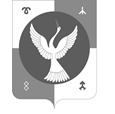 ЕЙӘНСУРА РАЙОНЫМУНИЦИПАЛЬ РАЙОНЫНЫҢАБЗАН АУЫЛ СОВЕТЫАУЫЛ БИЛӘМӘҺЕ СОВЕТЫСОВЕТ СЕЛЬСКОГО ПОСЕЛЕНИЯ АБЗАНОВСКИЙ СЕЛЬСОВЕТ МУНИЦИПАЛЬНОГО РАЙОНАЗИАНЧУРИНСКИЙ РАЙОНРЕСПУБЛИКИ БАШКОРТОСТАН     ҠАРАР                                                                                                        РЕШЕНИЕ    23 ноябрь    2021 й.	                    № 21/	5                            23 ноября  2021 г.О внесение изменений в решение  Совета сельского поселения Абзановский сельсовет муниципального района 	Зианчуринский район Республики Башкортостан  от 14.12.2020 г. № 14/5 «О бюджете сельского поселения Абзановский сельсовет  муниципального района Зианчуринский район Республики Башкортостан на 2021 год и на плановый период 2022 и 2023 годов».        Совет сельского поселения Абзановский сельсовет муниципального района Зианчуринский район Республики Башкортостан                                                                   РЕШИЛ:1. Внести в решение Совета сельского поселения  Абзановский сельсовет муниципального района Зианчуринский район Республики Башкортостан от 14.12.2020 года № 14/5 «О бюджете сельского поселения  Абзановскийсельсовет муниципального района Зианчуринский район Республики Башкортостан  на 2021 год и на плановый период  2022 и 2023 годов» следующие изменения:1) Пункт 1 статьи 1изложить в следующей редакции:        2. Утвердить основные характеристики бюджета сельского поселения Абзановский сельсовет муниципального района Зианчуринский район Республики Башкортостан  на 2021 год:1)	прогнозируемый общий объем доходов бюджета сельского поселения Абзановский сельсовет муниципального района Зианчуринский район Республики Башкортостан в сумме 10371,93 тыс. рублей;2)	общий объем расходов бюджета сельского поселения Абзановский сельсовет муниципального района Зианчуринский район Республики Башкортостан в сумме 11188,45 тыс. рублей;3)	объем безвозмездных поступлений, получаемых из бюджета муниципального района Зианчуринский район Республики Башкортостан в сумме 9266,64 тыс. рублей.4)	дефицит бюджета сельского поселения Абзановский сельсовет муниципального района Зианчуринский район Республики Башкортостан в сумме 816,52  тыс. рублей.2.  Контроль над исполнением данного решения возложить на комиссию Совета  сельского  поселения  Абзановский  сельсовет  муниципального  района Зианчуринский   район  Республики  Башкортостан по бюджету, налогам, вопросам собственности торговли.
Глава сельского поселения                                          Н.Х. Бикбулатов.2. Приложение № 3  изложить в следующей редакции:2. Приложение № 3  изложить в следующей редакции:2. Приложение № 3  изложить в следующей редакции:2. Приложение № 3  изложить в следующей редакции:2. Приложение № 3  изложить в следующей редакции:2. Приложение № 3  изложить в следующей редакции:Объем доходов бюджета сельского поселения Абзановский сельсовет муниципального района Зианчуринский район Республики Башкортостан на 2021 годОбъем доходов бюджета сельского поселения Абзановский сельсовет муниципального района Зианчуринский район Республики Башкортостан на 2021 годОбъем доходов бюджета сельского поселения Абзановский сельсовет муниципального района Зианчуринский район Республики Башкортостан на 2021 годОбъем доходов бюджета сельского поселения Абзановский сельсовет муниципального района Зианчуринский район Республики Башкортостан на 2021 годОбъем доходов бюджета сельского поселения Абзановский сельсовет муниципального района Зианчуринский район Республики Башкортостан на 2021 годОбъем доходов бюджета сельского поселения Абзановский сельсовет муниципального района Зианчуринский район Республики Башкортостан на 2021 годОбъем доходов бюджета сельского поселения Абзановский сельсовет муниципального района Зианчуринский район Республики Башкортостан на 2021 годОбъем доходов бюджета сельского поселения Абзановский сельсовет муниципального района Зианчуринский район Республики Башкортостан на 2021 год(тыс.руб)(тыс.руб)Коды бюджетной классификации Российской ФедерацииНаименование налога (сбора)Наименование налога (сбора)Наименование налога (сбора)Наименование налога (сбора)Наименование налога (сбора)СуммаСумма1 01 00000 00 0000 000НАЛОГИ НА ПРИБЫЛЬ, ДОХОДЫНАЛОГИ НА ПРИБЫЛЬ, ДОХОДЫНАЛОГИ НА ПРИБЫЛЬ, ДОХОДЫНАЛОГИ НА ПРИБЫЛЬ, ДОХОДЫНАЛОГИ НА ПРИБЫЛЬ, ДОХОДЫ35,90  35,90  1 01 020100 01 0000 110Налог на доходы физических лиц с доходов, источником которых является налоговый агент, за исключением доходов, в отношении которых исчисление и уплата налога осуществляются в соответствии со статьями 227, 227.1 и 228 Налогового кодекса Российской ФедерацииНалог на доходы физических лиц с доходов, источником которых является налоговый агент, за исключением доходов, в отношении которых исчисление и уплата налога осуществляются в соответствии со статьями 227, 227.1 и 228 Налогового кодекса Российской ФедерацииНалог на доходы физических лиц с доходов, источником которых является налоговый агент, за исключением доходов, в отношении которых исчисление и уплата налога осуществляются в соответствии со статьями 227, 227.1 и 228 Налогового кодекса Российской ФедерацииНалог на доходы физических лиц с доходов, источником которых является налоговый агент, за исключением доходов, в отношении которых исчисление и уплата налога осуществляются в соответствии со статьями 227, 227.1 и 228 Налогового кодекса Российской ФедерацииНалог на доходы физических лиц с доходов, источником которых является налоговый агент, за исключением доходов, в отношении которых исчисление и уплата налога осуществляются в соответствии со статьями 227, 227.1 и 228 Налогового кодекса Российской Федерации35,90  35,90  1 05 00000 00 0000 000НАЛОГИ НА СОВОКУПНЫЙ ДОХОДНАЛОГИ НА СОВОКУПНЫЙ ДОХОДНАЛОГИ НА СОВОКУПНЫЙ ДОХОДНАЛОГИ НА СОВОКУПНЫЙ ДОХОДНАЛОГИ НА СОВОКУПНЫЙ ДОХОД48,70  48,70  1 05 03010 01 0000 110Единый сельскохозяйственный налог Единый сельскохозяйственный налог Единый сельскохозяйственный налог Единый сельскохозяйственный налог Единый сельскохозяйственный налог 48,70  48,70  1 06 00000 00 0000 000НАЛОГИ НА ИМУЩЕСТВОНАЛОГИ НА ИМУЩЕСТВОНАЛОГИ НА ИМУЩЕСТВОНАЛОГИ НА ИМУЩЕСТВОНАЛОГИ НА ИМУЩЕСТВО812,34  812,34  1 06 01030 10 0000 110Налог на имущество физических лиц, взимаемый по ставкам, применяемым к объектам налогообложения, расположенных в границах поселенийНалог на имущество физических лиц, взимаемый по ставкам, применяемым к объектам налогообложения, расположенных в границах поселенийНалог на имущество физических лиц, взимаемый по ставкам, применяемым к объектам налогообложения, расположенных в границах поселенийНалог на имущество физических лиц, взимаемый по ставкам, применяемым к объектам налогообложения, расположенных в границах поселенийНалог на имущество физических лиц, взимаемый по ставкам, применяемым к объектам налогообложения, расположенных в границах поселений49,60  49,60  1 06 06033 10 0000 110Земельный налог с организации, обладающих земельным участком, расположенным в границах поселенийЗемельный налог с организации, обладающих земельным участком, расположенным в границах поселенийЗемельный налог с организации, обладающих земельным участком, расположенным в границах поселенийЗемельный налог с организации, обладающих земельным участком, расположенным в границах поселенийЗемельный налог с организации, обладающих земельным участком, расположенным в границах поселений350,74  350,74  1 06 06043 10 0000 110Земельный налог с физических лиц, обладающих земельным участком, расположенным в границах поселенийЗемельный налог с физических лиц, обладающих земельным участком, расположенным в границах поселенийЗемельный налог с физических лиц, обладающих земельным участком, расположенным в границах поселенийЗемельный налог с физических лиц, обладающих земельным участком, расположенным в границах поселенийЗемельный налог с физических лиц, обладающих земельным участком, расположенным в границах поселений412,00  412,00  1 08 00000 00 0000 000ГОСУДАРСТВЕННАЯ ПОШЛИНАГОСУДАРСТВЕННАЯ ПОШЛИНАГОСУДАРСТВЕННАЯ ПОШЛИНАГОСУДАРСТВЕННАЯ ПОШЛИНАГОСУДАРСТВЕННАЯ ПОШЛИНА12,00  12,00  1 08 04020 01 0000 110Государственная пошлина за совершение нотариальных действий должностными лицами органов местного самоуправления, уполномоченными в соответствии с законодательными актами Российской Федерации на совершение нотариальных действийГосударственная пошлина за совершение нотариальных действий должностными лицами органов местного самоуправления, уполномоченными в соответствии с законодательными актами Российской Федерации на совершение нотариальных действийГосударственная пошлина за совершение нотариальных действий должностными лицами органов местного самоуправления, уполномоченными в соответствии с законодательными актами Российской Федерации на совершение нотариальных действийГосударственная пошлина за совершение нотариальных действий должностными лицами органов местного самоуправления, уполномоченными в соответствии с законодательными актами Российской Федерации на совершение нотариальных действийГосударственная пошлина за совершение нотариальных действий должностными лицами органов местного самоуправления, уполномоченными в соответствии с законодательными актами Российской Федерации на совершение нотариальных действий12,00  12,00  1 13 00000 00 0000 000ПРОЧИЕ ДОХОДЫ ОТ ОКАЗАНИЯ ПЛАТНЫХ УСЛУГ И КОМПЕНСАЦИИ ЗАТРАТ ГОСУДАРСТВАПРОЧИЕ ДОХОДЫ ОТ ОКАЗАНИЯ ПЛАТНЫХ УСЛУГ И КОМПЕНСАЦИИ ЗАТРАТ ГОСУДАРСТВАПРОЧИЕ ДОХОДЫ ОТ ОКАЗАНИЯ ПЛАТНЫХ УСЛУГ И КОМПЕНСАЦИИ ЗАТРАТ ГОСУДАРСТВАПРОЧИЕ ДОХОДЫ ОТ ОКАЗАНИЯ ПЛАТНЫХ УСЛУГ И КОМПЕНСАЦИИ ЗАТРАТ ГОСУДАРСТВАПРОЧИЕ ДОХОДЫ ОТ ОКАЗАНИЯ ПЛАТНЫХ УСЛУГ И КОМПЕНСАЦИИ ЗАТРАТ ГОСУДАРСТВА0,50  0,50  1 13 01995 10 0000 130Прочие доходы от оказания платных услуг получателями средств бюджетов поселений и компенсации затрат бюджетов поселенийПрочие доходы от оказания платных услуг получателями средств бюджетов поселений и компенсации затрат бюджетов поселенийПрочие доходы от оказания платных услуг получателями средств бюджетов поселений и компенсации затрат бюджетов поселенийПрочие доходы от оказания платных услуг получателями средств бюджетов поселений и компенсации затрат бюджетов поселенийПрочие доходы от оказания платных услуг получателями средств бюджетов поселений и компенсации затрат бюджетов поселений0,50  0,50  1 17 00000 00 0000 000ПРОЧИЕ НЕНАЛОГОВЫЕ ДОХОДЫПРОЧИЕ НЕНАЛОГОВЫЕ ДОХОДЫПРОЧИЕ НЕНАЛОГОВЫЕ ДОХОДЫПРОЧИЕ НЕНАЛОГОВЫЕ ДОХОДЫПРОЧИЕ НЕНАЛОГОВЫЕ ДОХОДЫ195,85  195,85  1 17 15030 10 0000 150Инициативные платежи, зачисляемые в бюджеты сельских поселенийИнициативные платежи, зачисляемые в бюджеты сельских поселенийИнициативные платежи, зачисляемые в бюджеты сельских поселенийИнициативные платежи, зачисляемые в бюджеты сельских поселенийИнициативные платежи, зачисляемые в бюджеты сельских поселений195,85  195,85  Всего собственных доходов Всего собственных доходов Всего собственных доходов Всего собственных доходов Всего собственных доходов 1 105,29  1 105,29  2 00 00000 00 0000 000Безвозмездные поступленияБезвозмездные поступленияБезвозмездные поступленияБезвозмездные поступленияБезвозмездные поступления9 266,64  9 266,64  2 02 16001 00 0000 000Дотации на выравнивание бюджетной обеспеченности из бюджетов муниципальных районов, городских округов с внутригородским делениемДотации на выравнивание бюджетной обеспеченности из бюджетов муниципальных районов, городских округов с внутригородским делениемДотации на выравнивание бюджетной обеспеченности из бюджетов муниципальных районов, городских округов с внутригородским делениемДотации на выравнивание бюджетной обеспеченности из бюджетов муниципальных районов, городских округов с внутригородским делениемДотации на выравнивание бюджетной обеспеченности из бюджетов муниципальных районов, городских округов с внутригородским делением3 313,29  3 313,29  2 02 16001 10 0000 150Дотации бюджетам сельских поселений на выравнивание бюджетной обеспеченности из бюджетов муниципальных районовДотации бюджетам сельских поселений на выравнивание бюджетной обеспеченности из бюджетов муниципальных районовДотации бюджетам сельских поселений на выравнивание бюджетной обеспеченности из бюджетов муниципальных районовДотации бюджетам сельских поселений на выравнивание бюджетной обеспеченности из бюджетов муниципальных районовДотации бюджетам сельских поселений на выравнивание бюджетной обеспеченности из бюджетов муниципальных районов3 313,29  3 313,29  2 02 40000 00 0000 000 Межбюджетные трансфертыМежбюджетные трансфертыМежбюджетные трансфертыМежбюджетные трансфертыМежбюджетные трансферты5 411,85  5 411,85  2 02 4001410 0000 150 Межбюджетные трансферты, передаваемые бюджетам сельских поселений из бюджетов муниципальных районов на осуществление части полномочий по решению вопросов местного значения в соответствии с заключенными соглашениямиМежбюджетные трансферты, передаваемые бюджетам сельских поселений из бюджетов муниципальных районов на осуществление части полномочий по решению вопросов местного значения в соответствии с заключенными соглашениямиМежбюджетные трансферты, передаваемые бюджетам сельских поселений из бюджетов муниципальных районов на осуществление части полномочий по решению вопросов местного значения в соответствии с заключенными соглашениямиМежбюджетные трансферты, передаваемые бюджетам сельских поселений из бюджетов муниципальных районов на осуществление части полномочий по решению вопросов местного значения в соответствии с заключенными соглашениямиМежбюджетные трансферты, передаваемые бюджетам сельских поселений из бюджетов муниципальных районов на осуществление части полномочий по решению вопросов местного значения в соответствии с заключенными соглашениями1 030,70  1 030,70  2 02 49999 10 5555 150Прочие межбюджетные трансферты, передаваемые бюджетам сельских поселений на реализацию программ формирования современной городской средыПрочие межбюджетные трансферты, передаваемые бюджетам сельских поселений на реализацию программ формирования современной городской средыПрочие межбюджетные трансферты, передаваемые бюджетам сельских поселений на реализацию программ формирования современной городской средыПрочие межбюджетные трансферты, передаваемые бюджетам сельских поселений на реализацию программ формирования современной городской средыПрочие межбюджетные трансферты, передаваемые бюджетам сельских поселений на реализацию программ формирования современной городской среды2 761,05  2 761,05  2 02 49999 10 7247 150Прочие межбюджетные трансферты, передаваемые бюджетам сельских поселений на проекты развития общественной инфраструктуры, основанные на местных инициативахПрочие межбюджетные трансферты, передаваемые бюджетам сельских поселений на проекты развития общественной инфраструктуры, основанные на местных инициативахПрочие межбюджетные трансферты, передаваемые бюджетам сельских поселений на проекты развития общественной инфраструктуры, основанные на местных инициативахПрочие межбюджетные трансферты, передаваемые бюджетам сельских поселений на проекты развития общественной инфраструктуры, основанные на местных инициативахПрочие межбюджетные трансферты, передаваемые бюджетам сельских поселений на проекты развития общественной инфраструктуры, основанные на местных инициативах1 120,10  1 120,10  2 02 49999 10 7404 150Прочие межбюджетные трансферты, передаваемые бюджетам поселений, прочие межбюджетные трансферты, передаваемые бюджетам сельских поселений на мероприятия по благоустройству территорий населенных пунктов, коммунальному хозяйству, обеспечению мер пожарной безопасности, осуществлению дорожной деятельности и охране окружающей среды в границах сельских поселенийПрочие межбюджетные трансферты, передаваемые бюджетам поселений, прочие межбюджетные трансферты, передаваемые бюджетам сельских поселений на мероприятия по благоустройству территорий населенных пунктов, коммунальному хозяйству, обеспечению мер пожарной безопасности, осуществлению дорожной деятельности и охране окружающей среды в границах сельских поселенийПрочие межбюджетные трансферты, передаваемые бюджетам поселений, прочие межбюджетные трансферты, передаваемые бюджетам сельских поселений на мероприятия по благоустройству территорий населенных пунктов, коммунальному хозяйству, обеспечению мер пожарной безопасности, осуществлению дорожной деятельности и охране окружающей среды в границах сельских поселенийПрочие межбюджетные трансферты, передаваемые бюджетам поселений, прочие межбюджетные трансферты, передаваемые бюджетам сельских поселений на мероприятия по благоустройству территорий населенных пунктов, коммунальному хозяйству, обеспечению мер пожарной безопасности, осуществлению дорожной деятельности и охране окружающей среды в границах сельских поселенийПрочие межбюджетные трансферты, передаваемые бюджетам поселений, прочие межбюджетные трансферты, передаваемые бюджетам сельских поселений на мероприятия по благоустройству территорий населенных пунктов, коммунальному хозяйству, обеспечению мер пожарной безопасности, осуществлению дорожной деятельности и охране окружающей среды в границах сельских поселений500,00  500,00  2 02 90000 00 0000 150Прочие безвозмездные поступления от других бюджетов бюджетной системыПрочие безвозмездные поступления от других бюджетов бюджетной системыПрочие безвозмездные поступления от других бюджетов бюджетной системыПрочие безвозмездные поступления от других бюджетов бюджетной системыПрочие безвозмездные поступления от других бюджетов бюджетной системы188,20  188,20  2 02 30000 00 0000 000Субвенции бюджетам поселенийСубвенции бюджетам поселенийСубвенции бюджетам поселенийСубвенции бюджетам поселенийСубвенции бюджетам поселений353,30  353,30  2 02 35118 10 0000 150Субвенции бюджетам поселений на осуществление первичного воинского учета на территориях, где отсутствуют военные комиссариатыСубвенции бюджетам поселений на осуществление первичного воинского учета на территориях, где отсутствуют военные комиссариатыСубвенции бюджетам поселений на осуществление первичного воинского учета на территориях, где отсутствуют военные комиссариатыСубвенции бюджетам поселений на осуществление первичного воинского учета на территориях, где отсутствуют военные комиссариатыСубвенции бюджетам поселений на осуществление первичного воинского учета на территориях, где отсутствуют военные комиссариаты353,30  353,30  ВСЕГО ДОХОДОВВСЕГО ДОХОДОВВСЕГО ДОХОДОВВСЕГО ДОХОДОВВСЕГО ДОХОДОВ10 371,93  10 371,93        3. Приложение № 5  изложить в следующей редакции:                                                                                                                                                                                                                                                                                                                                                                                                                3. Приложение № 5  изложить в следующей редакции:                                                                                                                                                                                                                                                                                                                                                                                                                3. Приложение № 5  изложить в следующей редакции:                                                                                                                                                                                                                                                                                                                                                                                                                3. Приложение № 5  изложить в следующей редакции:                                                                                                                                                                                                                                                                                                                                                                                                                3. Приложение № 5  изложить в следующей редакции:                                                                                                                                                                                                                                                                                                                                                                                                                3. Приложение № 5  изложить в следующей редакции:                                                                                                                                                                                                                                                                                                                                                                                                                3. Приложение № 5  изложить в следующей редакции:                                                                                                                                                                                                                                                                                                                                                                                                          Распределение расходов бюджета сельского поселения Абзановский сельсовет муниципального района  Зианчуринский район Республики Башкортостан на 2021 год по разделам, подразделам, целевым статьям (муниципальным программам муниципального района и непрограммным направлениям деятельности и группам видов расходов функциональной классификации расходов бюджетов Российской ФедерацииРаспределение расходов бюджета сельского поселения Абзановский сельсовет муниципального района  Зианчуринский район Республики Башкортостан на 2021 год по разделам, подразделам, целевым статьям (муниципальным программам муниципального района и непрограммным направлениям деятельности и группам видов расходов функциональной классификации расходов бюджетов Российской ФедерацииРаспределение расходов бюджета сельского поселения Абзановский сельсовет муниципального района  Зианчуринский район Республики Башкортостан на 2021 год по разделам, подразделам, целевым статьям (муниципальным программам муниципального района и непрограммным направлениям деятельности и группам видов расходов функциональной классификации расходов бюджетов Российской ФедерацииРаспределение расходов бюджета сельского поселения Абзановский сельсовет муниципального района  Зианчуринский район Республики Башкортостан на 2021 год по разделам, подразделам, целевым статьям (муниципальным программам муниципального района и непрограммным направлениям деятельности и группам видов расходов функциональной классификации расходов бюджетов Российской ФедерацииРаспределение расходов бюджета сельского поселения Абзановский сельсовет муниципального района  Зианчуринский район Республики Башкортостан на 2021 год по разделам, подразделам, целевым статьям (муниципальным программам муниципального района и непрограммным направлениям деятельности и группам видов расходов функциональной классификации расходов бюджетов Российской ФедерацииРаспределение расходов бюджета сельского поселения Абзановский сельсовет муниципального района  Зианчуринский район Республики Башкортостан на 2021 год по разделам, подразделам, целевым статьям (муниципальным программам муниципального района и непрограммным направлениям деятельности и группам видов расходов функциональной классификации расходов бюджетов Российской ФедерацииРаспределение расходов бюджета сельского поселения Абзановский сельсовет муниципального района  Зианчуринский район Республики Башкортостан на 2021 год по разделам, подразделам, целевым статьям (муниципальным программам муниципального района и непрограммным направлениям деятельности и группам видов расходов функциональной классификации расходов бюджетов Российской Федерации(тыс.руб.)(тыс.руб.)(тыс.руб.)(тыс.руб.)(тыс.руб.)(тыс.руб.)(тыс.руб.)Наименование показателяНаименование показателяКод классификации расходов бюджетовКод классификации расходов бюджетовКод классификации расходов бюджетовСуммаСуммаНаименование показателяНаименование показателяРзПрЦСРВРСуммаСумма1123455ВСЕГО ВСЕГО 11 188,45 11 188,45 в том числе:в том числе:ОБЩЕГОСУДАРСТВЕННЫЕ ВОПРОСЫОБЩЕГОСУДАРСТВЕННЫЕ ВОПРОСЫ01003 720,27 3 720,27 Функционирование высшего должностного лица субъекта Российской Федерации и муниципального образованияФункционирование высшего должностного лица субъекта Российской Федерации и муниципального образования01021 030,00 1 030,00 Муниципальные программы сельских поселений «Развитие муниципальной службы в сельском поселении муниципального района Зианчуринский район Республики Башкортостан»Муниципальные программы сельских поселений «Развитие муниципальной службы в сельском поселении муниципального района Зианчуринский район Республики Башкортостан»010220000000001 030,00 1 030,00 Глава муниципального образованияГлава муниципального образования010220000020301 030,00 1 030,00 Расходы на выплаты персоналу в целях обеспечения выполнения функций государственными (муниципальными) органами, казенными учреждениями, органами управления государственными внебюджетными фондамиРасходы на выплаты персоналу в целях обеспечения выполнения функций государственными (муниципальными) органами, казенными учреждениями, органами управления государственными внебюджетными фондами010220000020301001 030,00 1 030,00 Функционирование Правительства Российской Федерации, высших исполнительных органов государственной власти субъектов Российской Федерации, местных администрацийФункционирование Правительства Российской Федерации, высших исполнительных органов государственной власти субъектов Российской Федерации, местных администраций01042 687,27 2 687,27 Муниципальные программы сельских поселений «Развитие муниципальной службы в сельском поселении муниципального района Зианчуринский район Республики Башкортостан»Муниципальные программы сельских поселений «Развитие муниципальной службы в сельском поселении муниципального района Зианчуринский район Республики Башкортостан»010420000000002 686,77 2 686,77 Аппараты органов государственной власти Республики БашкортостанАппараты органов государственной власти Республики Башкортостан010420000020402 686,77 2 686,77 Расходы на выплаты персоналу в целях обеспечения выполнения функций государственными (муниципальными) органами, казенными учреждениями, органами управления государственными внебюджетными фондамиРасходы на выплаты персоналу в целях обеспечения выполнения функций государственными (муниципальными) органами, казенными учреждениями, органами управления государственными внебюджетными фондами010420000020401001 488,00 1 488,00 Закупка товаров, работ и услуг для обеспечения государственных (муниципальных) нуждЗакупка товаров, работ и услуг для обеспечения государственных (муниципальных) нужд010420000020402001 040,63 1 040,63 Иные бюджетные ассигнованияИные бюджетные ассигнования01042000002040800158,14 158,14 Муниципальная программа «Безопасная среда»Муниципальная программа «Безопасная среда»010421000000000,50 0,50 Подпрограмма «Противодействие коррупции»Подпрограмма «Противодействие коррупции»010421200000000,50 0,50 Аппараты органов государственной власти Республики БашкортостанАппараты органов государственной власти Республики Башкортостан010421200020400,50 0,50 Закупка товаров, работ и услуг для обеспечения государственных (муниципальных) нуждЗакупка товаров, работ и услуг для обеспечения государственных (муниципальных) нужд010421200020402000,50 0,50 Резервные фондыРезервные фонды01113,00 3,00 Муниципальная программа «Безопасная среда»Муниципальная программа «Безопасная среда»011121000000001,00 1,00 Подпрограмма «Снижение рисков и смягчение последствий чрезвычайных ситуаций природного и техногенного характера»Подпрограмма «Снижение рисков и смягчение последствий чрезвычайных ситуаций природного и техногенного характера»011121100000000,50 0,50 Резервные фонды местных администрацийРезервные фонды местных администраций011121100075000,50 0,50 Иные бюджетные ассигнованияИные бюджетные ассигнования011121100075008000,50 0,50 Подпрограмма «Профилактика терроризма и экстремизма»Подпрограмма «Профилактика терроризма и экстремизма»011121300000000,50 0,50 Резервные фонды местных администрацийРезервные фонды местных администраций011121300075000,50 0,50 Иные бюджетные ассигнованияИные бюджетные ассигнования011121300075008000,50 0,50 Непрограммные расходыНепрограммные расходы011199000000002,00 2,00 Резервные фонды местных администрацийРезервные фонды местных администраций011199000075002,00 2,00 Иные бюджетные ассигнованияИные бюджетные ассигнования011199000075008002,00 2,00 НАЦИОНАЛЬНАЯ ОБОРОНАНАЦИОНАЛЬНАЯ ОБОРОНА0200353,30 353,30 Мобилизационная и вневойсковая подготовкаМобилизационная и вневойсковая подготовка0203353,30 353,30 Непрограммные расходыНепрограммные расходы02039900000000353,30 353,30 Субвенции на осуществление первичного воинского учета на территориях, где отсутствуют военные комиссариатыСубвенции на осуществление первичного воинского учета на территориях, где отсутствуют военные комиссариаты02039900051180353,30 353,30 Расходы на выплаты персоналу в целях обеспечения выполнения функций государственными (муниципальными) органами, казенными учреждениями, органами управления государственными внебюджетными фондамиРасходы на выплаты персоналу в целях обеспечения выполнения функций государственными (муниципальными) органами, казенными учреждениями, органами управления государственными внебюджетными фондами02039900051180100290,00 290,00 Закупка товаров, работ и услуг для обеспечения государственных (муниципальных) нуждЗакупка товаров, работ и услуг для обеспечения государственных (муниципальных) нужд0203990005118020063,30 63,30 НАЦИОНАЛЬНАЯ БЕЗОПАСНОСТЬ И ПРАВООХРАНИТЕЛЬНАЯ ДЕЯТЕЛЬНОСТЬНАЦИОНАЛЬНАЯ БЕЗОПАСНОСТЬ И ПРАВООХРАНИТЕЛЬНАЯ ДЕЯТЕЛЬНОСТЬ03001 196,45 1 196,45 Защита населения и территории от чрезвычайных ситуаций природного и техногенного характера, пожарная безопасностьЗащита населения и территории от чрезвычайных ситуаций природного и техногенного характера, пожарная безопасность03101 196,45 1 196,45 Муниципальная программа «Безопасная среда»Муниципальная программа «Безопасная среда»031021000000001 196,45 1 196,45 Подпрограмма «Обеспечение пожарной безопасности в сельском поселении»Подпрограмма «Обеспечение пожарной безопасности в сельском поселении»031021400000001 196,45 1 196,45 Мероприятия по развитию инфраструктуры объектов противопожарной службыМероприятия по развитию инфраструктуры объектов противопожарной службы031021400243001 181,65 1 181,65 Закупка товаров, работ и услуг для обеспечения государственных (муниципальных) нуждЗакупка товаров, работ и услуг для обеспечения государственных (муниципальных) нужд031021400243002001 181,65 1 181,65 Иные межбюджетные трансферты на финансирование мероприятий по благоустройству территорий населенныхИные межбюджетные трансферты на финансирование мероприятий по благоустройству территорий населенных0310214007404014,80 14,80 Закупка товаров, работ и услуг для обеспечения государственных (муниципальных) нуждЗакупка товаров, работ и услуг для обеспечения государственных (муниципальных) нужд0310214007404020014,80 14,80 НАЦИОНАЛЬНАЯ ЭКОНОМИКАНАЦИОНАЛЬНАЯ ЭКОНОМИКА04001 030,70 1 030,70 Дорожное хозяйство (дорожные фонды)Дорожное хозяйство (дорожные фонды)04091 030,70 1 030,70 Муниципальная программа «Безопасная среда»Муниципальная программа «Безопасная среда»04092100000000960,70 960,70 Подпрограмма «Обеспечение пожарной безопасности в сельском поселении»Подпрограмма «Обеспечение пожарной безопасности в сельском поселении»04092140000000960,70 960,70 Дорожное хозяйствоДорожное хозяйство04092140003150960,70 960,70 Закупка товаров, работ и услуг для обеспечения государственных (муниципальных) нуждЗакупка товаров, работ и услуг для обеспечения государственных (муниципальных) нужд04092140003150200960,70 960,70 Муниципальные программы сельских поселений «Благоустройство населенных пунктов»Муниципальные программы сельских поселений «Благоустройство населенных пунктов»0409220000000070,00 70,00 Дорожное хозяйствоДорожное хозяйство0409220000315070,00 70,00 Закупка товаров, работ и услуг для обеспечения государственных (муниципальных) нуждЗакупка товаров, работ и услуг для обеспечения государственных (муниципальных) нужд0409220000315020070,00 70,00 ЖИЛИЩНО-КОММУНАЛЬНОЕ ХОЗЯЙСТВОЖИЛИЩНО-КОММУНАЛЬНОЕ ХОЗЯЙСТВО05004 713,40 4 713,40 БлагоустройствоБлагоустройство05034 713,40 4 713,40 Муниципальная программа «Безопасная среда»Муниципальная программа «Безопасная среда»05032100000000215,43 215,43 Подпрограмма «Обеспечение пожарной безопасности в сельском поселении»Подпрограмма «Обеспечение пожарной безопасности в сельском поселении»05032140000000215,43 215,43 Мероприятия по благоустройству территорий населенных пунктовМероприятия по благоустройству территорий населенных пунктов0503214000605050,43 50,43 Закупка товаров, работ и услуг для обеспечения государственных (муниципальных) нуждЗакупка товаров, работ и услуг для обеспечения государственных (муниципальных) нужд0503214000605020050,43 50,43 Иные межбюджетные трансферты на финансирование мероприятий по благоустройству территорий населенныхИные межбюджетные трансферты на финансирование мероприятий по благоустройству территорий населенных05032140074040165,00 165,00 Закупка товаров, работ и услуг для обеспечения государственных (муниципальных) нуждЗакупка товаров, работ и услуг для обеспечения государственных (муниципальных) нужд05032140074040200165,00 165,00 Муниципальные программы сельских поселений «Благоустройство населенных пунктов»Муниципальные программы сельских поселений «Благоустройство населенных пунктов»050322000000001 734,86 1 734,86 Мероприятия по благоустройству территорий населенных пунктовМероприятия по благоустройству территорий населенных пунктов05032200006050194,88 194,88 Закупка товаров, работ и услуг для обеспечения государственных (муниципальных) нуждЗакупка товаров, работ и услуг для обеспечения государственных (муниципальных) нужд0503220000605020060,74 60,74 Иные бюджетные ассигнованияИные бюджетные ассигнования05032200006050800134,14 134,14 Иные межбюджетные трансферты на финансирование мероприятий по благоустройству территорий населенныхИные межбюджетные трансферты на финансирование мероприятий по благоустройству территорий населенных05032200074040224,03 224,03 Закупка товаров, работ и услуг для обеспечения государственных (муниципальных) нуждЗакупка товаров, работ и услуг для обеспечения государственных (муниципальных) нужд05032200074040200224,03 224,03 Реализация проектов развития общественной инфраструктуры, основанных на местных инициативах, за счет средств бюджетовРеализация проектов развития общественной инфраструктуры, основанных на местных инициативах, за счет средств бюджетов050322000S24711 120,10 1 120,10 Закупка товаров, работ и услуг для обеспечения государственных (муниципальных) нуждЗакупка товаров, работ и услуг для обеспечения государственных (муниципальных) нужд050322000S24712001 120,10 1 120,10 Реализация проектов развития общественной инфраструктуры, основанных на местных инициативах, за счет средств, поступивших от физических лицРеализация проектов развития общественной инфраструктуры, основанных на местных инициативах, за счет средств, поступивших от физических лиц050322000S247298,45 98,45 Закупка товаров, работ и услуг для обеспечения государственных (муниципальных) нуждЗакупка товаров, работ и услуг для обеспечения государственных (муниципальных) нужд050322000S247220098,45 98,45 Реализация проектов развития общественной инфраструктуры, основанных на местных инициативах, за счет средств, поступивших от юридических лицРеализация проектов развития общественной инфраструктуры, основанных на местных инициативах, за счет средств, поступивших от юридических лиц050322000S247397,40 97,40 Закупка товаров, работ и услуг для обеспечения государственных (муниципальных) нуждЗакупка товаров, работ и услуг для обеспечения государственных (муниципальных) нужд050322000S247320097,40 97,40 Муниципальная программа "Формирование современной городской среды на территории сельского поселения Абзановский сельсовет муниципального района Зианчуринский район Республики Башкортостан на 2018-2022 года"Муниципальная программа "Формирование современной городской среды на территории сельского поселения Абзановский сельсовет муниципального района Зианчуринский район Республики Башкортостан на 2018-2022 года"05032400000002 763,11 2 763,11 Реализация программ формирования современной городской среды за счет средств местных бюджетовРеализация программ формирования современной городской среды за счет средств местных бюджетов050324000035902,06 2,06 Закупка товаров, работ и услуг для обеспечения государственных (муниципальных) нуждЗакупка товаров, работ и услуг для обеспечения государственных (муниципальных) нужд050324000035902002,06 2,06 Автоматически созданАвтоматически создан0503240F2000002 761,05 2 761,05 Реализация программ формирования современной городской среды Реализация программ формирования современной городской среды 0503240F2555502 761,05 2 761,05 Закупка товаров, работ и услуг для обеспечения государственных (муниципальных) нуждЗакупка товаров, работ и услуг для обеспечения государственных (муниципальных) нужд0503240F2555502002 761,05 2 761,05 ОХРАНА ОКРУЖАЮЩЕЙ СРЕДЫОХРАНА ОКРУЖАЮЩЕЙ СРЕДЫ060096,17 96,17 Другие вопросы в области охраны окружающей средыДругие вопросы в области охраны окружающей среды060596,17 96,17 Муниципальная программа «Безопасная среда»Муниципальная программа «Безопасная среда»0605210000000096,17 96,17 Подпрограмма «Обеспечение экологической безопасности на территории сельских поселений»Подпрограмма «Обеспечение экологической безопасности на территории сельских поселений»0605215000000096,17 96,17 Развитие и укрепление МТБРазвитие и укрепление МТБ0605215030000096,17 96,17 Иные межбюджетные трансферты на финансирование мероприятий по благоустройству территорий населенныхИные межбюджетные трансферты на финансирование мероприятий по благоустройству территорий населенных0605215037404096,17 96,17 Закупка товаров, работ и услуг для обеспечения государственных (муниципальных) нуждЗакупка товаров, работ и услуг для обеспечения государственных (муниципальных) нужд0605215037404020096,17 96,17 ОБРАЗОВАНИЕОБРАЗОВАНИЕ07002,50 2,50 Профессиональная подготовка, переподготовка и повышение квалификацииПрофессиональная подготовка, переподготовка и повышение квалификации07052,50 2,50 Непрограммные расходыНепрограммные расходы070599000000002,50 2,50 Подготовка и повышение квалификации кадровПодготовка и повышение квалификации кадров070599000429702,50 2,50 Закупка товаров, работ и услуг для обеспечения государственных (муниципальных) нуждЗакупка товаров, работ и услуг для обеспечения государственных (муниципальных) нужд070599000429702002,50 2,50 КУЛЬТУРА, КИНЕМАТОГРАФИЯКУЛЬТУРА, КИНЕМАТОГРАФИЯ080075,66 75,66 КультураКультура080175,66 75,66 Непрограммные расходыНепрограммные расходы0801990000000075,66 75,66 Мероприятия в сфере культуры, кинематографииМероприятия в сфере культуры, кинематографии0801990004587075,66 75,66 Закупка товаров, работ и услуг для обеспечения государственных (муниципальных) нуждЗакупка товаров, работ и услуг для обеспечения государственных (муниципальных) нужд0801990004587020075,66 75,66                4. Приложение № 7  изложить в следующей редакции:                4. Приложение № 7  изложить в следующей редакции:                4. Приложение № 7  изложить в следующей редакции:                4. Приложение № 7  изложить в следующей редакции: Распределение расходов бюджета сельского поселения Абзановский сельсовет муниципального района  Зианчуринский район Республики Башкортостан на 2021 год по разделам, подразделам, целевым статьям (муниципальным программам муниципального района и непрограммным направлениям деятельности и группам видов расходов функциональной классификации расходов бюджетов Российской ФедерацииРаспределение расходов бюджета сельского поселения Абзановский сельсовет муниципального района  Зианчуринский район Республики Башкортостан на 2021 год по разделам, подразделам, целевым статьям (муниципальным программам муниципального района и непрограммным направлениям деятельности и группам видов расходов функциональной классификации расходов бюджетов Российской ФедерацииРаспределение расходов бюджета сельского поселения Абзановский сельсовет муниципального района  Зианчуринский район Республики Башкортостан на 2021 год по разделам, подразделам, целевым статьям (муниципальным программам муниципального района и непрограммным направлениям деятельности и группам видов расходов функциональной классификации расходов бюджетов Российской ФедерацииРаспределение расходов бюджета сельского поселения Абзановский сельсовет муниципального района  Зианчуринский район Республики Башкортостан на 2021 год по разделам, подразделам, целевым статьям (муниципальным программам муниципального района и непрограммным направлениям деятельности и группам видов расходов функциональной классификации расходов бюджетов Российской Федерации(тыс.руб)НАИМЕНОВАНИЕЦСРВРСуммаВСЕГО11 188,45Муниципальные программы сельских поселений "Развитие муниципальной службы в сельском поселении муниципального района Зианчуринский район Республики Башкортостан"20000000003 716,77Глава муниципального образования20000020301 030,00Расходы на выплаты персоналу в целях обеспечения выполнения функций государственными (муниципальными) органами, казенными учреждениями, органами управления государственными внебюджетными фондами20000020301001 030,00Аппараты органов государственной власти Республики Башкортостан20000020402 686,77Расходы на выплаты персоналу в целях обеспечения выполнения функций государственными (муниципальными) органами, казенными учреждениями, органами управления государственными внебюджетными фондами20000020401001 488,00Закупка товаров, работ и услуг для государственных (муниципальных) нужд20000020402001 040,63Иные бюджетные ассигнования2000002040800158,14Муниципальные программы сельских поселений "Безопасная среда"21000000002 470,25Подпрограмма "Снижение рисков и смягчение последствий чрезвычайных ситуаций природного и техногенного характера"21100000000,50Резервные фонды местных администраций21100075000,50Закупка товаров, работ и услуг для государственных (муниципальных) нужд21100075008000,50Подпрограмма "Противодействие коррупции"21200000000,50Аппараты органов государственной власти Республики Башкортостан21200020400,50Закупка товаров, работ и услуг для государственных (муниципальных) нужд21200020402000,50Подпрограмма "Профилактика терроризма и экстремизма"21300000000,50Резервные фонды местных администраций21300075000,50Иные бюджетные ассигнования21300075008000,50Подпрограмма "Обеспечение пожарной безопасности в сельском поселении"21400000002 372,58Дорожное хозяйство2140003150960,70Закупка товаров, работ и услуг для государственных (муниципальных) нужд2140003150200960,70Мероприятия по благоустройству территорий населенных пунктов214000605050,43Закупка товаров, работ и услуг для государственных (муниципальных) нужд214000605020050,43Мероприятия по развитию инфраструктуры объектов противопожарной службы21400243001 181,65Закупка товаров, работ и услуг для государственных (муниципальных) нужд21400243002001 181,65Иные межбюджетные трансферты на финансирование мероприятий по благоустройству территорий населенных2140074040179,80Закупка товаров, работ и услуг для государственных (муниципальных) нужд2140074040200179,80Программа «Обеспечение экологической безопасности на территории СП215000000096,17Иные межбюджетные трансферты на финансирование мероприятий по благоустройству территорий населенных215037404096,17Закупка товаров, работ и услуг для государственных (муниципальных) нужд215037404020096,17Муниципальная программа сельских поселений «Благоустройство населенных пунктов»22000000001 804,86Дорожное хозяйство220000315070,00Закупка товаров, работ и услуг для государственных (муниципальных) нужд220000315020070,00Мероприятия по благоустройству территорий населенных пунктов2200006050194,88Закупка товаров, работ и услуг для государственных (муниципальных) нужд220000605020060,74Иные бюджетные ассигнования2200006050800134,14Иные межбюджетные трансферты на финансирование мероприятий по благоустройству территорий населенных2200074040224,03Закупка товаров, работ и услуг для государственных (муниципальных) нужд2200074040200224,03Реализация проектов развития общественной инфраструктуры, основанных на местных инициативах, за счет средств бюджетов 22000S24711 120,10Закупка товаров, работ и услуг для государственных (муниципальных) нужд22000S24712001 120,10Реализация проектов развития общественной инфраструктуры, основанных на местных инициативах, за счет средств, поступивших от физических лиц22000S247298,45Закупка товаров, работ и услуг для государственных (муниципальных) нужд22000S247220098,45Реализация проектов развития общественной инфраструктуры, основанных на местных инициативах, за счет средств, поступивших от юридических лиц22000S247397,40Закупка товаров, работ и услуг для государственных (муниципальных) нужд22000S247320097,40Муниципальная программа "Формирование современной городской среды на территории сельского поселения Абзановский сельсовет муниципального района Зианчуринский район Республики Башкортостан на 2018-2022 года"24000000002 763,11Реализация программ формирования современной городской среды за счет средств местных бюджетов24000035902,06Закупка товаров, работ и услуг для государственных (муниципальных) нужд24000035902002,06Автоматически создан240F2000002 761,05Реализация программ формирования современной городской среды 240F2555502 761,05Закупка товаров, работ и услуг для государственных (муниципальных) нужд240F2555502002 761,05Непрограммные расходы9900000000433,46Резервные фонды местных администраций99000075002,00Иные бюджетные ассигнования99000075008002,00Осуществление первичного воинского учета на территориях, где отсутствуют военные комиссариаты, за счет федерального бюджета9900051180353,30Расходы на выплаты персоналу в целях обеспечения выполнения функций государственными (муниципальными) органами, казенными учреждениями, органами управления государственными внебюджетными фондами9900051180100290,00Закупка товаров, работ и услуг для государственных (муниципальных) нужд990005118020063,30Мероприятия в сфере культуры, кинематографии990004587075,66Закупка товаров, работ и услуг для государственных (муниципальных) нужд990004587020075,66Профессиональная подготовка, переподготовка и повышение квалификации99000429702,50Закупка товаров, работ и услуг для государственных (муниципальных) нужд99000429702002,50      3. Приложение № 9  изложить в следующей редакции:                                                                                                                                                                                                                                                                                                                                                                                                                3. Приложение № 9  изложить в следующей редакции:                                                                                                                                                                                                                                                                                                                                                                                                                3. Приложение № 9  изложить в следующей редакции:                                                                                                                                                                                                                                                                                                                                                                                                                3. Приложение № 9  изложить в следующей редакции:                                                                                                                                                                                                                                                                                                                                                                                                                3. Приложение № 9  изложить в следующей редакции:                                                                                                                                                                                                                                                                                                                                                                                                                3. Приложение № 9  изложить в следующей редакции:                                                                                                                                                                                                                                                                                                                                                                                                          Ведомственная структура расходов бюджета сельского поселения Абзановский сельсовет муниципального района  Зианчуринский район Республики Башкортостан на 2021 год Ведомственная структура расходов бюджета сельского поселения Абзановский сельсовет муниципального района  Зианчуринский район Республики Башкортостан на 2021 год Ведомственная структура расходов бюджета сельского поселения Абзановский сельсовет муниципального района  Зианчуринский район Республики Башкортостан на 2021 год Ведомственная структура расходов бюджета сельского поселения Абзановский сельсовет муниципального района  Зианчуринский район Республики Башкортостан на 2021 год Ведомственная структура расходов бюджета сельского поселения Абзановский сельсовет муниципального района  Зианчуринский район Республики Башкортостан на 2021 год Ведомственная структура расходов бюджета сельского поселения Абзановский сельсовет муниципального района  Зианчуринский район Республики Башкортостан на 2021 год (тыс.руб.)(тыс.руб.)(тыс.руб.)(тыс.руб.)(тыс.руб.)(тыс.руб.)Наименование показателяГлКод классификации расходов бюджетовКод классификации расходов бюджетовКод классификации расходов бюджетовСуммаНаименование показателяГлРзПрЦСРВРСумма12345ВСЕГО 79111 188,45 в том числе:ОБЩЕГОСУДАРСТВЕННЫЕ ВОПРОСЫ79101003 720,27 Функционирование высшего должностного лица субъекта Российской Федерации и муниципального образования79101021 030,00 Муниципальные программы сельских поселений «Развитие муниципальной службы в сельском поселении муниципального района Зианчуринский район Республики Башкортостан»791010220000000001 030,00 Глава муниципального образования791010220000020301 030,00 Расходы на выплаты персоналу в целях обеспечения выполнения функций государственными (муниципальными) органами, казенными учреждениями, органами управления государственными внебюджетными фондами791010220000020301001 030,00 Функционирование Правительства Российской Федерации, высших исполнительных органов государственной власти субъектов Российской Федерации, местных администраций79101042 687,27 Муниципальные программы сельских поселений «Развитие муниципальной службы в сельском поселении муниципального района Зианчуринский район Республики Башкортостан»791010420000000002 686,77 Аппараты органов государственной власти Республики Башкортостан791010420000020402 686,77 Расходы на выплаты персоналу в целях обеспечения выполнения функций государственными (муниципальными) органами, казенными учреждениями, органами управления государственными внебюджетными фондами791010420000020401001 488,00 Закупка товаров, работ и услуг для обеспечения государственных (муниципальных) нужд791010420000020402001 040,63 Иные бюджетные ассигнования79101042000002040800158,14 Муниципальная программа «Безопасная среда»791010421000000000,50 Подпрограмма «Противодействие коррупции»791010421200000000,50 Аппараты органов государственной власти Республики Башкортостан791010421200020400,50 Закупка товаров, работ и услуг для обеспечения государственных (муниципальных) нужд791010421200020402000,50 Резервные фонды79101113,00 Муниципальная программа «Безопасная среда»791011121000000001,00 Подпрограмма «Снижение рисков и смягчение последствий чрезвычайных ситуаций природного и техногенного характера»791011121100000000,50 Резервные фонды местных администраций791011121100075000,50 Иные бюджетные ассигнования791011121100075008000,50 Подпрограмма «Профилактика терроризма и экстремизма»791011121300000000,50 Резервные фонды местных администраций791011121300075000,50 Иные бюджетные ассигнования791011121300075008000,50 Непрограммные расходы791011199000000002,00 Резервные фонды местных администраций791011199000075002,00 Иные бюджетные ассигнования791011199000075008002,00 НАЦИОНАЛЬНАЯ ОБОРОНА7910200353,30 Мобилизационная и вневойсковая подготовка7910203353,30 Непрограммные расходы79102039900000000353,30 Субвенции на осуществление первичного воинского учета на территориях, где отсутствуют военные комиссариаты79102039900051180353,30 Расходы на выплаты персоналу в целях обеспечения выполнения функций государственными (муниципальными) органами, казенными учреждениями, органами управления государственными внебюджетными фондами79102039900051180100290,00 Закупка товаров, работ и услуг для обеспечения государственных (муниципальных) нужд7910203990005118020063,30 НАЦИОНАЛЬНАЯ БЕЗОПАСНОСТЬ И ПРАВООХРАНИТЕЛЬНАЯ ДЕЯТЕЛЬНОСТЬ79103001 196,45 Защита населения и территории от чрезвычайных ситуаций природного и техногенного характера, пожарная безопасность79103101 196,45 Муниципальная программа «Безопасная среда»791031021000000001 196,45 Подпрограмма «Обеспечение пожарной безопасности в сельском поселении»791031021400000001 196,45 Мероприятия по развитию инфраструктуры объектов противопожарной службы791031021400243001 181,65 Закупка товаров, работ и услуг для обеспечения государственных (муниципальных) нужд791031021400243002001 181,65 Иные межбюджетные трансферты на финансирование мероприятий по благоустройству территорий населенных7910310214007404014,80 Закупка товаров, работ и услуг для обеспечения государственных (муниципальных) нужд7910310214007404020014,80 НАЦИОНАЛЬНАЯ ЭКОНОМИКА79104001 030,70 Дорожное хозяйство (дорожные фонды)79104091 030,70 Муниципальная программа «Безопасная среда»79104092100000000960,70 Подпрограмма «Обеспечение пожарной безопасности в сельском поселении»79104092140000000960,70 Дорожное хозяйство79104092140003150960,70 Закупка товаров, работ и услуг для обеспечения государственных (муниципальных) нужд79104092140003150200960,70 Муниципальные программы сельских поселений «Благоустройство населенных пунктов»7910409220000000070,00 Дорожное хозяйство7910409220000315070,00 Закупка товаров, работ и услуг для обеспечения государственных (муниципальных) нужд7910409220000315020070,00 ЖИЛИЩНО-КОММУНАЛЬНОЕ ХОЗЯЙСТВО79105004 713,40 Благоустройство79105034 713,40 Муниципальная программа «Безопасная среда»79105032100000000215,43 Подпрограмма «Обеспечение пожарной безопасности в сельском поселении»79105032140000000215,43 Мероприятия по благоустройству территорий населенных пунктов7910503214000605050,43 Закупка товаров, работ и услуг для обеспечения государственных (муниципальных) нужд7910503214000605020050,43 Иные межбюджетные трансферты на финансирование мероприятий по благоустройству территорий населенных79105032140074040165,00 Закупка товаров, работ и услуг для обеспечения государственных (муниципальных) нужд79105032140074040200165,00 Муниципальные программы сельских поселений «Благоустройство населенных пунктов»791050322000000001 734,86 Мероприятия по благоустройству территорий населенных пунктов79105032200006050194,88 Закупка товаров, работ и услуг для обеспечения государственных (муниципальных) нужд7910503220000605020060,74 Иные бюджетные ассигнования79105032200006050800134,14 Иные межбюджетные трансферты на финансирование мероприятий по благоустройству территорий населенных79105032200074040224,03 Закупка товаров, работ и услуг для обеспечения государственных (муниципальных) нужд79105032200074040200224,03 Реализация проектов развития общественной инфраструктуры, основанных на местных инициативах, за счет средств бюджетов791050322000S24711 120,10 Закупка товаров, работ и услуг для обеспечения государственных (муниципальных) нужд791050322000S24712001 120,10 Реализация проектов развития общественной инфраструктуры, основанных на местных инициативах, за счет средств, поступивших от физических лиц791050322000S247298,45 Закупка товаров, работ и услуг для обеспечения государственных (муниципальных) нужд791050322000S247220098,45 Реализация проектов развития общественной инфраструктуры, основанных на местных инициативах, за счет средств, поступивших от юридических лиц791050322000S247397,40 Закупка товаров, работ и услуг для обеспечения государственных (муниципальных) нужд791050322000S247320097,40 Муниципальная программа "Формирование современной городской среды на территории сельского поселения Абзановский сельсовет муниципального района Зианчуринский район Республики Башкортостан на 2018-2022 года"79105032400000002 763,11 Реализация программ формирования современной городской среды за счет средств местных бюджетов791050324000035902,06 Закупка товаров, работ и услуг для обеспечения государственных (муниципальных) нужд791050324000035902002,06 Автоматически создан7910503240F2000002 761,05 Реализация программ формирования современной городской среды 7910503240F2555502 761,05 Закупка товаров, работ и услуг для обеспечения государственных (муниципальных) нужд7910503240F2555502002 761,05 ОХРАНА ОКРУЖАЮЩЕЙ СРЕДЫ791060096,17 Другие вопросы в области охраны окружающей среды791060596,17 Муниципальная программа «Безопасная среда»7910605210000000096,17 Подпрограмма «Обеспечение экологической безопасности на территории сельских поселений»7910605215000000096,17 Развитие и укрепление МТБ7910605215030000096,17 Иные межбюджетные трансферты на финансирование мероприятий по благоустройству территорий населенных7910605215037404096,17 Закупка товаров, работ и услуг для обеспечения государственных (муниципальных) нужд7910605215037404020096,17 ОБРАЗОВАНИЕ79107002,50 Профессиональная подготовка, переподготовка и повышение квалификации79107052,50 Непрограммные расходы791070599000000002,50 Подготовка и повышение квалификации кадров791070599000429702,50 Закупка товаров, работ и услуг для обеспечения государственных (муниципальных) нужд791070599000429702002,50 КУЛЬТУРА, КИНЕМАТОГРАФИЯ791080075,66 Культура791080175,66 Непрограммные расходы7910801990000000075,66 Мероприятия в сфере культуры, кинематографии7910801990004587075,66 Закупка товаров, работ и услуг для обеспечения государственных (муниципальных) нужд7910801990004587020075,66 6. добавить приложение № 11 и  изложить в следующей редакции:6. добавить приложение № 11 и  изложить в следующей редакции:6. добавить приложение № 11 и  изложить в следующей редакции:Источники финансирования дефицита бюджета сельского поселения Абзановский сельсовет муниципального района Зианчуринский район Республики Башкортостан на 2021 годИсточники финансирования дефицита бюджета сельского поселения Абзановский сельсовет муниципального района Зианчуринский район Республики Башкортостан на 2021 годИсточники финансирования дефицита бюджета сельского поселения Абзановский сельсовет муниципального района Зианчуринский район Республики Башкортостан на 2021 год(тыс.руб.)НаименованиеНаименование кода классификации источников финансирования дефицитов бюджетовСуммаВСЕГО816,5201 00 00 00 00 0000 000Источники внутреннего финансирования дефицитов бюджетов816,5201 05 00 00 00 0000 000Изменение остатков средств на счетах по учету средств бюджета816,5201 05 02 00 00 0000 000Прочие остатки средств бюджета816,5201 05 02 01 00 0000 000Прочие остатки денежных средств бюджета816,5201 05 02 01 10 0000 510Увеличение остатков денежных средств бюджета поселения816,5201 05 02 01 10 0000 610Уменьшение остатков денежных средств бюджета поселения816,52